Publicado en Madrid el 30/03/2023 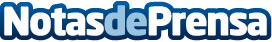 Happy Code arranca su expansión de franquicia en España de la mano de Tormo Franquicias ConsultingLa franquicia internacional con más de 150 centros de enseñanza llega a España con una master franquicia solvente, innovadora y un plan de desarrollo ambiciosoDatos de contacto:Beatriz Rosa911592558Nota de prensa publicada en: https://www.notasdeprensa.es/happy-code-arranca-su-expansion-de-franquicia_1 Categorias: Franquicias Educación Emprendedores Actualidad Empresarial http://www.notasdeprensa.es